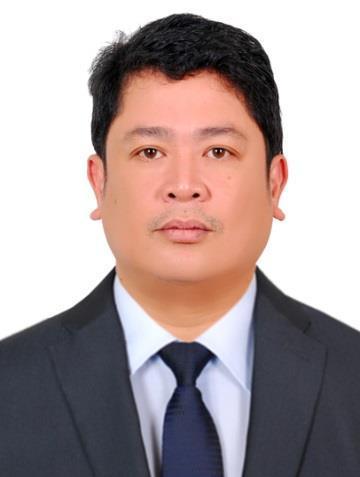 AllanAllan.367056@2freemail.com  OBJECTIVE:A dedicated professional with a deep knowledge in technical fields, benefited from the experience of working effectively in an Oil & Gas company and Real estate field, looking for a suitable position in an esteemed organization where my knowledge and experience can be utilized.EDUCATIONAL ATTAINMENT:College Degree:	Hotel and Restaurant Management De La Salle University- Dasmariñas 1992-1996WORKING HISTORY:SEAOIL PHILIPPINES INC., Philippines 2006 to 2017Work Position: Distribution Assistant/ForemanMonitor and ensure the safe operation of all fuel movementSupervises oil movement personnel and maintains over-all support on operation and reportorial requirements.Supervises the activities of oil movement personnel.Monitor activity in the area of responsibility and ensure the procedure is carried out according to company procedure.Ensure the security and safety of stored oil products and its facilities.METROGATE ESTATE, Philippines 2003 to 2006Work Position: Landscape artist assistantReads landscape plans.Carry out what the landscape plan needs to be done.SALES AND MOBILE TECHNICIAN SHOP (OWNER). 1997 to 2002Work Position: Cellphone Technician & Sales ClerkRepair of defective cellphone unitsBench Corporation 1996 to 1997Work Position: Sales ClerkResponsible for having a thorough knowledge of each item present in the store and must try to sell it to as many people as possible.Ensuring the fact that enough pieces of each item are present in the store and there is no shortage.Satisfied the customer with regards to the services and looks forward to coming back again.Jollibee Fastfood Restaurant 1993 1995Work Position: Service crew (working student)Taal Vista Hotel – Tagaytay City 1991 to 1992Assisting hotel guest to their room / suites.Keeping the room in orderSeminars Attended:Cebu Pacific Flight Steward Training SeminarFire Brigade Training ( Subic Bay Metropolitan Authority)Other SkillsComputer literate (MS Word, Excel, )CookingDrivingKnowledge in plumbing and electricalLandscapin